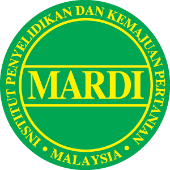 ANUGERAH INOVASI MARDI (AIM) 2022ANUGERAH SAINTIS CEMERLANG MARDI 2022SYARAT-SYARAT PERMOHONANTerbuka kepada semua Pegawai Penyelidik  MARDI KECUALI pegawai yang sedang cuti belajar;Calon-calon yang telah memenangi Anugerah Saintis Muda Terbaik / Cemerlang ATAU Anugerah Saintis Terbaik / Cemerlang untuk lima tahun lepas TIDAK layak memohon (kemenangan pada 2017 - 2021);Calon hendaklah mempunyai sekurang-kurangnya lima (5) artikel untuk jurnal berwasit dengan dua (2) artikel sebagai penulis pertama; ATAUCalon hendaklah mempunyai sekurang-kurangnya empat (4) teknologi gunaan umum atau dikomersialkan;Calon hendaklah mengemukakan bukti maklumat pencapaian untuk tempoh 5 tahun lepas (2017 - 2021) iaitu  halaman pertama penerbitan yang telah diterbitkan atau yang telah menerima nombor DOI, maklumat penglibatan projek dalam sistem PROPER/MyGRANT MOSTI/lain-lain dokumen projek, sijil/dokumen harta intelek (IP), pengkomersialan, pra-pengkomersialan, penemuan saintifik yang signifikan (penerbitan tidak berwasit), sijil anugerah dan lain-lain yang berkaitan.Calon hendaklah mengemukakan DUA (2) SET borang dan dokumen permohonan; danMaklumat yang diberikan mestilah BENAR dan sebarang bentuk pemalsuan akan menyebabkan penarikan anugerah.Keputusan adalah MUKTAMAD dan rayuan tidak akan dilayan.Kegagalan mengisi borang permohonan dengan betul dan mematuhi syarat-syarat permohonan boleh menyebabkan permohonan TERBATAL.Borang ini hendaklah dikembalikan selewatnya-lewatnya pada 20 OGOS 2022 ke: Urus Setia Anugerah Inovasi MARDI (AIM) 2022Pusat Penyelidikan Agrobiodiversiti & PersekitaranPUAN SURYANTI BINTI BUSTAM(u.p : Urus Setia JKK AIM 2022)Pn. Suryanti binti Bustam (suryanti@mardi.gov.my) Pn. Nurul Atilia Shafienaz (natilias@mardi.gov.my)ANUGERAH SAINTIS CEMERLANG MARDI 2022LAMPIRAN 13.1	Penulisan Berwasit  2017 - 2021  (30 Markah)  LAMPIRAN 23.2	Teknologi yang Dibangunkan (15 markah) Sila nyatakan tarikh kelulusan di JPPI dan JPT pada setiap teknologi/inovasi/prototaip yang disenaraikanLAMPIRAN 33.3	Penglibatan dalam Projek Penyelidikan (15 Markah)LAMPIRAN 43.4	Anugerah yang Dimenangi (15 Markah)LAMPIRAN 53.5	Harta Intelek yang Didaftar (15 Markah)LAMPIRAN 63.6	Lain-Lain Sumbangan (10 Markah)Pakar rujuk, konsultansi, menyelia pelajar PhD, Master, editor, perjawatan dalam pertubuhan/jawatan kuasa, keahlian profesional, tenaga pengajar panel penilai, hakim, pembentang kertas kerja dan lain-lainBUTIRAN CALONBUTIRAN CALONBUTIRAN CALONBUTIRAN CALONBUTIRAN CALONBUTIRAN CALONBUTIRAN CALONBUTIRAN CALONBUTIRAN CALON2.1Nama :::2.2No. Kad Pengenalan:::Umur  :2.3Jawatan & Gred:::No. K  :2.4Tarikh Lantikan & Tempoh Perkhidmatan:::2.5Pusat & Program:::2.6Alamat Pejabat:::2.7No. Telefon:::(P)                                       (HP)(P)                                       (HP)(P)                                       (HP)(P)                                       (HP)2.8No. Faks & E-mel:::2.9Kelayakan Akademik:::::::2.10Kelayakan Profesional    ::2.11Bidang Pengkhususan Penyelidik     ::::2.12Jika pernah memenangi Anugerah Saintis Terbaik/Cemerlang MARDI, sila nyatakan tahun kemenangan     Jika pernah memenangi Anugerah Saintis Terbaik/Cemerlang MARDI, sila nyatakan tahun kemenangan     ::::MAKLUMAT PENYELIDIKANMAKLUMAT PENYELIDIKAN3.1Penulisan Berwasit (30 Markah)Penerbitan yang dihasilkan sepanjang 5  tahun (2017 - 2021) Rujuk Lampiran 13.2Teknologi yang Dibangunkan (15 markah)Impak penyelidikan yang memberi sumbangan kepada golongan sasar - komersil atau gunaan awam Rujuk Lampiran 23.3Penglibatan dalam Projek Penyelidikan (15 Markah)Rujuk Lampiran 33.4Anugerah yang Dimenangi (15 Markah)  Anugerah peringkat MARDI, Kebangsaan dan Antarabangsa Rujuk Lampiran 43.5Harta Intelek yang Didaftar (15 Markah) Paten, reka bentuk perindustrian, cap perdagangan, petunjuk geografi, rekabentuk susun atur litar bersepadu, hakcipta dan hak-hak berkaitan, rahsia perdagangan Rujuk Lampiran 53.6Lain-lain Sumbangan (10 Markah)Pakar rujuk, konsultansi, menyelia pelajar PhD, Master, editor, perjawatan dalam pertubuhan/jawatan kuasa, keahlian profesional, tenaga pengajar panel penilai, hakim, pembentang kertas kerja dan lain-lainRujuk Lampiran 6PERAKUANPERAKUANPerakuan Calon Saya dengan ini mengesahkan bahawa semua maklumat yang dinyatakan di atas adalah benar dan bersetuju untuk mematuhi syarat-syarat permohonan yang telah ditetapkan.	Tandatangan	:	……………………………………………..	Nama	:	……………………………………………..		Tarikh	:	……………………………………………..Ulasan dan Perakuan Pengarah Pusat	................................................................................................................................................................................................................................................................................................................................................................................................Pencalonan ini disokong / tidak disokong :Tandatangan   :   …………………………………………...................Nama	          :   ……………………………………………...............Bil.Kategori PenerbitanTajuk Penerbitan, Nama Jurnal, Volume & Muka SuratTahun TerbitPenulis(Sila nyatakan PP/ PB)PP – penulis pertama atau corresponding authorPB – penulis bersama1.Jurnal Antarabangsa (Web of Science / ISI) – SCOPUS- SCIMAGO JR*Nyatakan Tier (Q1 – Q4) & ‘Impact Factor’2.Jurnal Berwasit tanpa Tier (JTAFS dll)3.Bab dalam Buku Antarabangsa dengan Penyuntingan 4.Bab dalam Buku Kebangsaan dengan Penyuntingan 5.Buletin Teknologi MARDI/ Teknologi Komoditi/ ETMR/ManualPeringkatTajuk Teknologi / Inovasi / PrototaipTahun PelaksanaanKomersial*Sila kemukakan bukti teknologi telah dikomersialkan Teknologi digunapakai tanpa Pulangan kepada MARDI (Gunaan Awam) *Sila kemukakan bukti teknologi telah digunapakai  Jenis Projek Tajuk & Kod ProjekTahun Mula & Tahun TamatStatus Penglibatan(Ketua Projek / Ketua Sub-Projek / KolaboratorSkim Geran Pra-Pengkomersialan(TechnoFund)Dana Sains / Skim Geran Penyelidikan Nic / Skim Geran Penyelidikan Fundamental / Skim Geran Penyelidikan Nanoteknologi(ScienceFund / NRGS / FRGS / Nanofund)Projek Khas(Special Project) / (Top-Down)Kajian Kontrak(Contract Research)Peningkatan Skala(Up-scaling)Projek Perintis(Pilot Project)Projek Pembangunan/ Projek Bidang Ekonomi Utama Negara(Development Funded Project) / National Key Economic Area (NKEA) Geran Penyelidikan Antarabangsa(International Fund)Projek Penyelidikan Kolaborasi bersama Agensi / Universiti / Syarikat(Project Collaboration with Agencies / Universities / Research Instituition / Companies)Tajuk InovasiNama & Peringkat Pertandingan (MARDI / Kebangsaan / Antarabangsa)TahunJenis Pingat1)2)Peringkat MARDI1)2)Peringkat  Kebangsaan1)2)Peringkat  AntarabangsaKategori IPTajuk Harta Intelek & No. Pendaftaran (Jika Ada)Tahun IP Difailkan / DidaftarPaten (Granted)Paten (Filing/Patent Pending)Perlindungan Varieti Tumbuhan (Plant Variety Protection)Reka bentuk Perindustrian (Industrial Design)Cap Perdagangan (Trademark)Petunjuk Geografi (Geographical Indicator)Hakcipta dan hak-hak berkaitan (Copyright)Rahsia Perdagangan (Trade Secret)Bil.Senarai Sumbangan & Maklumat Lengkap SumbanganTahun1234